ПОСТАНОВЛЕНИЕ«29» января 2020 г.                                                                                                        № 12п. Саган-НурО внесении изменений в Положение о порядке исполнения муниципальной функции «Осуществление муниципального жилищного контроля на территории муниципального образования сельского поселения «Саганнурское», утвержденное постановлением Администрации  муниципального образования сельского поселения «Саганнурское» от 31.07.2018 № 77 В целях организации и осуществления муниципального жилищного контроля на территории муниципального образования сельского поселения «Саганнурское» и приведения нормативного правового акта в соответствие с нормами Федерального закона от 27.12.2018 г. № 558-ФЗ «О внесении изменений в Жилищный кодекс Российской Федерации в части упорядочения норм, регулирующих переустройство и (или) перепланировку помещений в многоквартирном доме», Администрация муниципального образования сельского поселения «Саганнурское», ПОСТАНОВЛЯЕТ:Внести в Положение о порядке исполнения муниципальной функции «Осуществление муниципального жилищного контроля на территории муниципального образования сельского поселения «Саганнурское», утвержденное постановлением Администрации муниципального образования сельского поселения «Саганнурское» от 31.07.2018 № 77, следующие изменения: Абзац 3 раздела 3 Положения изложить в следующей редакции:«- беспрепятственно по предъявлении служебного удостоверения и копии распоряжения Главы муниципального образования сельского поселения «Саганнурское» (далее Главы поселения) о назначении проверки посещать территорию и расположенные на ней многоквартирные дома, наемные дома социального использования, помещения общего пользования в многоквартирных домах, с согласия собственников помещений в многоквартирном доме, нанимателей жилых помещений по договорам социального найма, нанимателей жилых помещений по договорам найма жилых помещений жилищного фонда социального использования посещать такие помещения в многоквартирном доме и проводить их обследования; проводить исследования, испытания, расследования, экспертизы и другие мероприятия по муниципальному жилищному контролю;»; Пункт 5.4. Положения изложить в следующей редакции:«5.4. Основанием для включения плановой проверки в ежегодный план проведения плановых проверок является истечение одного года со дня:1) начала осуществления товариществом собственников жилья, жилищным, жилищно-строительным кооперативом или иным специализированным потребительским кооперативом деятельности по управлению многоквартирными домами в соответствии с представленным в орган государственного жилищного надзора уведомлением о начале осуществления указанной деятельности;1.1) постановки на учет в муниципальном реестре наемных домов социального использования первого наемного дома социального использования, наймодателем жилых помещений в котором является лицо, деятельность которого подлежит проверке;2) окончания проведения последней плановой проверки юридического лица, индивидуального предпринимателя;3) установления или изменения нормативов потребления коммунальных ресурсов (коммунальных услуг).»;1.3. Абзац 13 раздела 3 Положения изложить в следующей редакции:«- в защиту прав и законных интересов собственников помещений в многоквартирном доме, нанимателей и других пользователей жилых помещений по их обращению или в защиту прав, свобод и законных интересов неопределенного круга лиц в случае выявления нарушения обязательных требований;».Настоящее постановление обнародовать на информационных стендах поселения и разместить на официальном сайте Администрации муниципального образования сельского поселения «Саганнурское».Постановление вступает в силу с момента его обнародования.Контроль за исполнением настоящего постановления возложить на руководителя аппарата Администрации муниципального образования сельского поселения «Саганнурское»  (А.В. Житкову). Глава муниципального образования сельского поселения «Саганнурское»                                                   М.И. ИсмагиловАДМИНИСТРАЦИЯМУНИЦИПАЛЬНОГО ОБРАЗОВАНИЯ  «САГАННУРСКОЕ»МУХОРШИБИРСКОГОРАЙОНАРЕСПУБЛИКИ БУРЯТИЯ(СЕЛЬСКОЕ ПОСЕЛЕНИЕ)  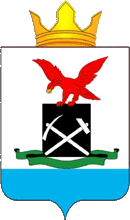 БУРЯАД РЕСПУБЛИКЫН МУХАРШЭБЭРЭЙ АЙМАГАЙХΓДƟƟ HУУРИИН«САГААННУУРАЙ» RЭHЭНМУНИЦИПАЛЬНА БАЙГУУЛАМЖЫН ЗАХИРГААН  